novembre2023CALENDARIO CORSI DOCENZA: SAGA SPASEDE DEL CORSO :AULE DI FORMAZIONE SAGA -C/O AEROPORTO D’ABRUZZO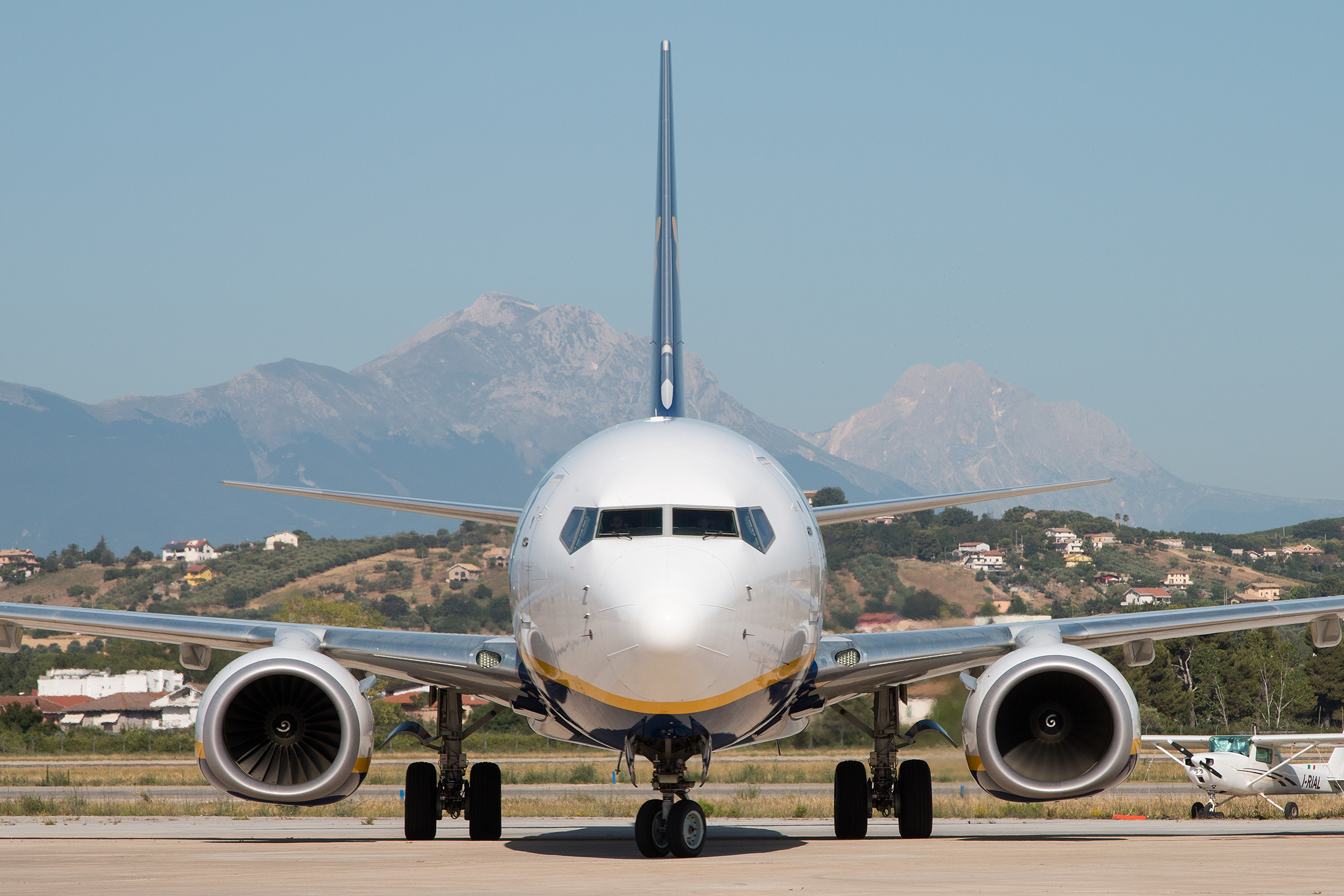 123456789101112Corso security13141516171819Corso safety2021222324252627282930